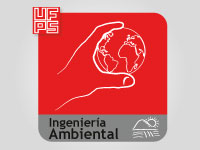 GUÍA PARA LA PRESENTACIÓN DE ANTEPROYECTOS DE GRADO PROGRAMA DE INGENIERÍA AMBIENTALMODALIDAD TRABAJO DE EXTENSIÓN - PASANTÍAUNIVERSIDAD FRANCISCO DE PAULA SANTANDER PROGRAMA DE INGENIERÍA AMBIENTALSAN JOSÉ DE CUCUTA2019Tabla de ContenidoDOCUMENTOS REQUERIDOS PARA LA PRESENTACIÓN DE ANTEPROYECTO MODALIDAD PASANTÍAPara la presentación del anteproyecto a comité curricular del programa se requiere:Carta de presentación de anteproyecto y solicitud de evaluadores firmada por el estudiante y director (a) del proyecto. Se debe indicar la modalidad y título del trabajo de grado.Un ejemplar en CD Convenio Entidad - UFPSTener matriculado proyecto de gradoHaber aprobado como mínimo el 60 % de los créditos exigidos en su plan de estudios.Todo trabajo de grado debe tener un director, el cual debe ser un profesional del área de conocimiento que trata el proyecto (para externos incluir currículum)Todo estudiante que haya culminado las asignaturas de su plan de estudios, deberá matricularse hasta tanto no haya presentado y aprobado el  trabajo de gradoLa propuesta debe ser radicada en la unidad de gestión documental (UGAD) de la Universidad a más tardar el viernes anterior a la junta.Una vez asignados los evaluadores por parte de comité curricular, estos dispondrán de 15 días hábiles para aprobar su anteproyecto diligenciando el formato de aprobación de informes, el cual debe ser entregado nuevamente a comité para la aprobación definitiva.CONTENIDO DE LA PROPUESTA ANTEPROYECTO2. IDENTIFICACIÓN DEL PROYECTO MODALIDAD EXTENSIÓN (PASANTIA)RESUMEN DEL ANTEPROYECTO MODALIDAD PASANTIADebe tener un máximo de 500 palabras y contener la información necesaria para darle al lector una idea precisa de la pertinencia y calidad del trabajo de grado, Se recomienda que esté constituido por la síntesis del problema, formulación del objetivo, la descripción del método o procedimiento y la presentación de los resultados esperados.NOTA: Incluyendo la descripción del proyecto, la propuesta o anteproyecto debe tener como máximo 20 páginas.DESCRIPCIÓN DEL PROBLEMAPlanteamiento del problema y su justificación: en términos de necesidades y pertinencia; y estado del arte (máximo 3000 palabras):Debe incluir:•	Planteamiento del problema•	Justificación del proyecto•	Estado del arte relacionado a la pasantía (Antecedentes, marco teórico, marco legal)Se recomienda hacer una descripción precisa y completa de la naturaleza y magnitud del problema, así como justificar la necesidad de la intervención en función del desarrollo delpaís o de su pertinencia a nivel mundial. Por otro lado, el estudiante deberá identificar cuál será el aporte del proyecto a la institución donde realizará la pasantía, ¿Por qué? y ¿cómo?, cual es el problema que afrontará y la justificación de la pasantía para abordar el problema.LOS OBJETIVOS OBJETIVO GENERAL Y OBJETIVOS ESPECÍFICOS. (Máximo 500 palabras)La formulación de objetivos debe ser claros y viables con la descripción del problema porque estos constituyen una base importante para juzgar el resto de la propuesta y, además, facilita la estructuración de la metodología propuesta. Se recomienda formular un solo objetivo general, coherente con el problema planteado, y los objetivos específicos necesarios para lograr el objetivo general. Estos últimos deben ser alcanzables con la metodología propuesta. Con el logro de los objetivos se espera, entre otras, encontrar respuestas a una o más de las siguientes preguntas: ¿Cuál será el conocimiento y aporte generado si el trabajo se realiza? ¿Qué solución tecnológica se espera desarrollar? Debe incluir el para que de cada objetivo.METODOLOGÍA PROPUESTA. (Máximo 3000 palabras)Se deberá mostrar, en forma organizada y precisa, cómo será alcanzado cada uno de los objetivos específicos propuestos. La metodología debe reflejar la estructura lógica dependiendo del énfasis de la pasantía, empezando por la elección de un enfoque metodológico específico y finalizando con la forma como se van a analizar, interpretar y presentar los resultados. Deben especificarse el diseño de los procedimientos, fases, técnicas, actividades y demás estrategias metodológicas requeridas para el proyecto. A su vez, indicar el proceso a seguir en la recolección de fuentes de información, instrumentos para la recolección y organización de información, técnicas de sistematización y análisis para elprocesamiento de los datos. Tenga en cuenta que el diseño metodológico es la base para planificar todas las actividades que demanda el proyecto y para determinar los recursos humanos y financieros requeridos. Una metodología vaga o imprecisa no brinda elementos para evaluar la pertinencia de los recursos solicitados. Es necesario incluir las referencias bibliográficas de los métodos, procedimientos o técnicas a realizar en el proyecto.CRONOGRAMA DE ACTIVIDADESEl plan de trabajo debe incluir el cronograma de actividades a realizar desde el inicio hasta la conclusión de la intervención relacionando las actividades a realizar en función del tiempo (semestres académicos). Debe contener principalmente las actividades que exija el procedimiento metodológico, mostrando relación con los objetivos de la intervención.Tabla 1. Cronograma de actividadesRESULTADOS E IMPACTOS ESPERADOS:Se trata de establecer un diálogo con la práctica para delimitar logros, alcances y aprendizajes en la especificidad del contexto. Estos deben ser coherentes con los objetivos específicos y con la metodología planteada.Tabla 2. Resultados e impactos esperadosBIBLIOGRAFÍA.Relacione únicamente la referida en el texto, siguiendo los requerimientos exigidos por la Biblioteca Eduardo Cote Lamus de la Universidad Francisco de Paula SantanderPRESUPUESTOEl presupuesto debe presentarse en forma global como se muestra en la tabla anexa.Tabla 3. Presupuesto global de la propuesta por fuentes de financiación (en miles de $).ANEXOSPRESENTACION DE INFORME DE AVANCE MODALIDAD PASANTÍASA continuación, encontrará una guía para la presentación de informes de avance para los proyectos modalidad extensión (pasantías). Se debe presentar un informe que reporte el 50% de avance en cumplimiento de los objetivosNOTA. Se recomienda que la extensión de los informes de avance, no supere las 10 páginas, las cuales comienzan a contar a partir de la identificación del proyecto sin contar bibliografía. Estos informes deben entregarse en las fechas acordadas por el plan de estudios.CONTENIDO DEL INFORME DE AVANCEGENERALIDADES (Portada, Contraportada, Tablas de contenido)IDENTIFICACIÓN DEL PROYECTO.El proyecto se identificará al inicio del informe por medio de la siguiente tabla: Tabla X. Identificación del proyecto.RESUMEN TÉCNICO.El resumen debe incluir los resultados del conocimiento obtenido en el periodo establecido antes de la entrega del primer y segundo informe. Los resultados se redactan tipo "Abstract" con fines de divulgación en un máximo de 500 palabras.CUMPLIMIENTO DE LOS OBJETIVOS.Para el objetivo general del proyecto se establece su grado de cumplimiento y este va a depender del avance de los objetivos específicos y las actividades planteadas para cumplirlos. En el caso de los objetivos específicos se debe establecer el grado de cumplimiento de las actividades planteadas o propuestas, y proporcionar los logros alcanzados junto con las observaciones que el estudiante considere importante o necesario durante el periodo de ejecución de dichas actividades. Se debe incluir una tabla, como se muestra a continuación, por cada objetivo específico.Tabla X. Cumplimiento de los objetivos.CUMPLIMIENTO DE LA METODOLOGÍA PROPUESTA.Es fundamental explicar el grado de exactitud con el que se siguió la metodología propuesta en un principio. De haberse realizado alguna modificación a la misma, se debe proporcionar una explicación de los motivos que la causaron. A su vez, también se debe describir los cambios realizados metodológicamente y su relación con el alcance del desarrollo de los objetivos, los cuales debieron ser informados al director del proyecto. No debe superar las 1000 palabrasCUMPLIMIENTO DEL CRONOGRAMA DE ACTIVIDADES.En la siguiente tabla relacione por cada objetivo, las actividades programadas en el proyecto, indicando el estado de avance actual. Para cada actividad se encuentran dos filas: una llamada “PLANEADO”, en la cual se deben rellenar con color azul las fechas programadas para la ejecución de cada actividad, y otra fila llamada “ESTADO”, en la cual debe rellenar, de acuerdo al color que corresponda (verde; las fechas en las cuales se realizó la actividad, amarillo; si la actividad se está desarrollando actualmente y rojo si la actividad no se ha realizado aún) el avance en el momento de presentación del informe.El control de cumplimiento se debe presentar de acuerdo al número de semanas que dura el semestre académico y/o el proyecto modalidad pasantías.Tabla X. Control del cumplimiento del cronograma de actividades.RESULTADOS PARCIALES.En este apartado se debe realizar una descripción de los resultados alcanzados por actividad desarrollada, indique mediante tablas o gráficos si es necesario los resultados establecidosDIFICULTADES PRESENTADAS DURANTE EL DESARROLLO DEL PROYECTO.Se debe indicar y numerar los principales inconvenientes que se le han presentado en el desarrollo del proyecto o para la elaboración del informe. No deben superar las 500 palabras.ESTRATEGIAS DE SOLUCIÓN.Estas deben estar encaminadas a describir como se resolvieron las dificultades que se presentaron en el desarrollo del proyecto o para la elaboración del informe. No deben superar las 500 palabras.CONCLUSIONES Y OBSERVACIONES PARCIALES.Se deben enunciar las conclusiones de acuerdo con los resultados parciales contemplados dentro del informe de avances del proyecto.BIBLIOGRAFÍA.Relacione únicamente la referida en el texto, siguiendo los requerimientos exigidos por la Biblioteca Eduardo Cote Lamus de la Universidad Francisco de Paula Santander.ANEXOSPRODUCTOS FINALES ESPERADOSLos productos finales obligatorios que conforman esta opción de trabajo de grado son:Presentación del informe final del programa siguiendo los lineamientos y metodología de Biblioteca UFPS.La presentación del informe final se debe pasar a comité curricular del programa incluyendoCarta presentando el informe final y solicitud de fecha de sustentación firmada por el estudiante y aprobada por el director(a) del proyecto. Se debe indicar la modalidad y título del trabajo de grado.Formato de aprobación de informe de avanceFormato de aprobación de correcciones Reporte de 100%  de pago de matricula Haber cumplido por lo menos 480 horas de trabajo de extensión con la entidadCONTENIDOCONTENIDOGeneralidades (Portada, Contraportada, Tablas de contenido)Carta de aceptación de la empresa escaneada Información general (formato Identificación del proyecto) Resumen EjecutivoDescripción del problema (planteamiento, marco teórico, estado del arte y justificación)Objetivos (general y específicos)Metodología PropuestaCronograma de ActividadesResultados e impacto esperadoBibliografíaPresupuesto globalAnexosIDENTIFICACIÓN DEL PROYECTO MODALIDAD EXTENSÓNIDENTIFICACIÓN DEL PROYECTO MODALIDAD EXTENSÓNIDENTIFICACIÓN DEL PROYECTO MODALIDAD EXTENSÓNTítulo del Proyecto (pasantía):Título del Proyecto (pasantía):Título del Proyecto (pasantía):Presentado por:C.CCódigo:Correo Electrónico:Correo Electrónico:Correo Electrónico:Celular:Celular:Celular:Plan de estudio:Plan de estudio:Plan de estudio:Director del proyecto:C.CC.CCorreo Electrónico:Correo Electrónico:Correo Electrónico:Celular:Extensión UFPS:Extensión UFPS:Vinculación de director en la UFPS: Docente de Planta: 	Docente Catedrático: 		Docente Ocasional: 	Otro (externo): 	Vinculación de director en la UFPS: Docente de Planta: 	Docente Catedrático: 		Docente Ocasional: 	Otro (externo): 	Vinculación de director en la UFPS: Docente de Planta: 	Docente Catedrático: 		Docente Ocasional: 	Otro (externo): 	Cargo del director (Externo):Cargo del director (Externo):Cargo del director (Externo):Duración del Proyecto (en semestres académicos):Duración del Proyecto (en semestres académicos):Duración del Proyecto (en semestres académicos):Localización del Proyecto:Localización del Proyecto:Localización del Proyecto:Nombre de la empresa donde se desarrolla la pasantía:Nombre de la empresa donde se desarrolla la pasantía:Nombre de la empresa donde se desarrolla la pasantía:Área de la empresa donde se desarrolla la pasantía:Área de la empresa donde se desarrolla la pasantía:Área de la empresa donde se desarrolla la pasantía:Municipio:Departamento:Departamento:_________________________________Firma del estudiante____________________________________Firma del director del proyecto____________________________________Firma del director del proyectoObjetivosActividadesMes 1Mes 1Mes 1Mes 1Mes 2Mes 2Mes 2Mes 2ObjetivosActividadesS1S2S3S4S1S2S3S4111OBJETIVO ESPECIFICORESULTADO O PRODUCTOINDICADORIMPACTORUBROUFPSUFPSEMPRESAEMPRESAPASANTESPASANTESTOTALRUBROEfectivoEspecieEfectivoEspecieEfectivoEspecieTOTALEQUIPOS - HERRAMIENTAS LICENCIAS DE SOFTWAREREACTIVOS Y MATERIAL DE LABORATORIOMATERIALES E INSUMOSPAPELERÍA Y ÚTILES DE ESCRITORIOSALIDAS DE CAMPOSERVICIOS TÉCNICOSDOCUMENTACIÓN Y BIBLIOGRAFÍAANÁLISIS Y PRUEBAS DE LABORATORIOTOTALCONTENIDOCONTENIDOGeneralidades (Portada, Contraportada, Tablas de contenido)Identificación del proyectoResumen técnicoCumplimiento de los objetivosCumplimiento de la metodologíaCumplimiento del cronograma de actividadesResultados parcialesDificultades presentadasEstrategias de soluciónConclusiones y observaciones parcialesBibliografíaAnexosNombre del proyecto:Programa académico:Facultad:Director	programaacadémico:Nombre director Empresa: (Profesional Experto en elárea de trabajo)Horas semana:Duración del proyecto:Fecha de inicioFecha de terminaciónTiempo total de ejecuciónFirma del DirectorObjetivos GeneralObjetivos GeneralPorcentaje avanceObjetivos específicosObjetivos específicosActividadesPorcentaje de avancePorcentaje de avanceLogros alcanzadosObservacionesObservacionesActividadesPropuestaDesarrolladaLogros alcanzadosObservacionesObservacionesPlaneadoEjecutadoEn procesoAtrasadaObjetivosActividadesIndicaciónMesMesMesMesObjetivosActividadesIndicaciónS1S2S3S4PlaneadoEstadoPlaneadoEstadoPlaneadoEstado